社團法人新竹市殘障運動發展協會                     五、六月份會務資訊 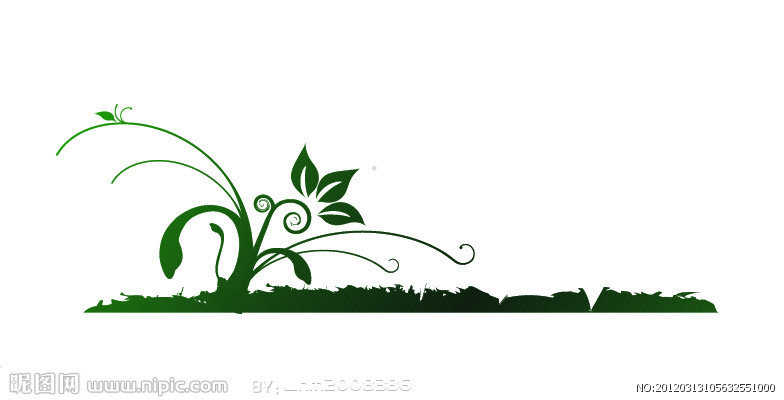 會務資訊：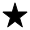 ◎105年全國身障運動會穿金戴銀，新竹市代表隊凱旋榮歸本會選手組隊代表新竹市參加105年度全國身心障礙國民運動會經過4日來辛苦奮戰，在本屆勇奪4金、1項第4名、1項第6名，其中本會選手戴加揚則笑載團體組3金，表現最為搶眼。 本會在今年身障運動會獲得金牌項目有：肢障健力（肢障男子組楊國清，破大會記錄）、輪椅網球（肢障男子組團體賽柯聰賢、戴加揚、劉曉文、楊忠鑫、張福生、楊國清）、輪椅網球（肢障男子組雙打柯聰賢、戴加揚）、及輪椅網球（肢障男子組單打戴加揚）。今年豐碩的成績不僅證明本會選手平日辛苦、努力的訓練終於獲得應有的回報，且本市代表隊參賽選手在田徑、肢障健力、輪椅網球及游泳等項目之優異成績表現，打破大會及全國紀錄，更是讓其他縣市選手望塵莫及。 
 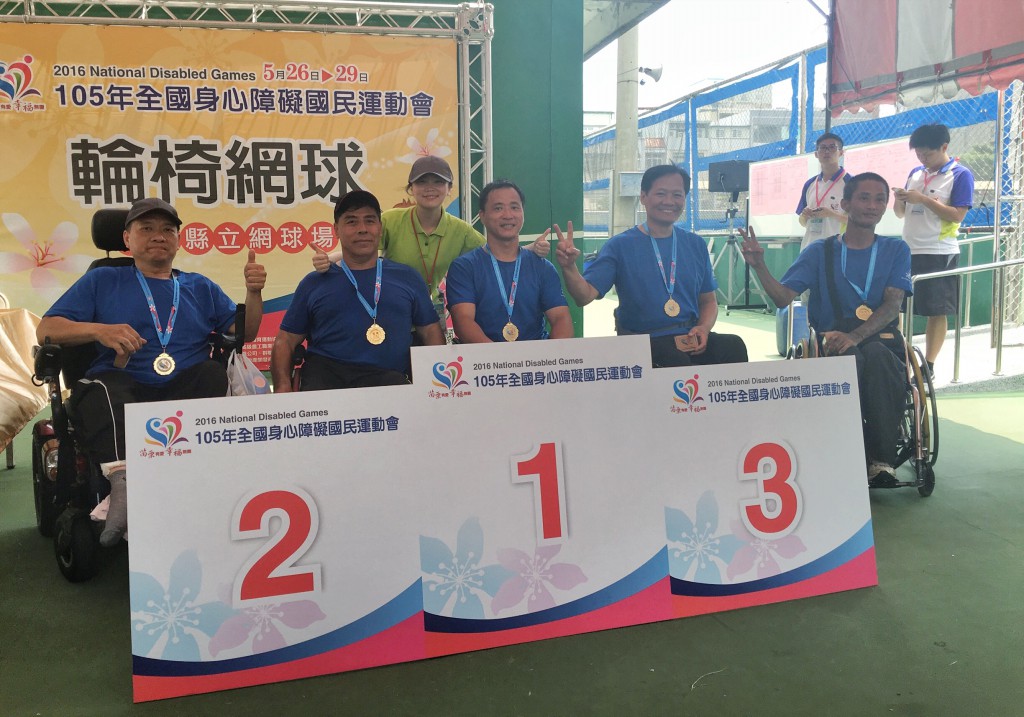 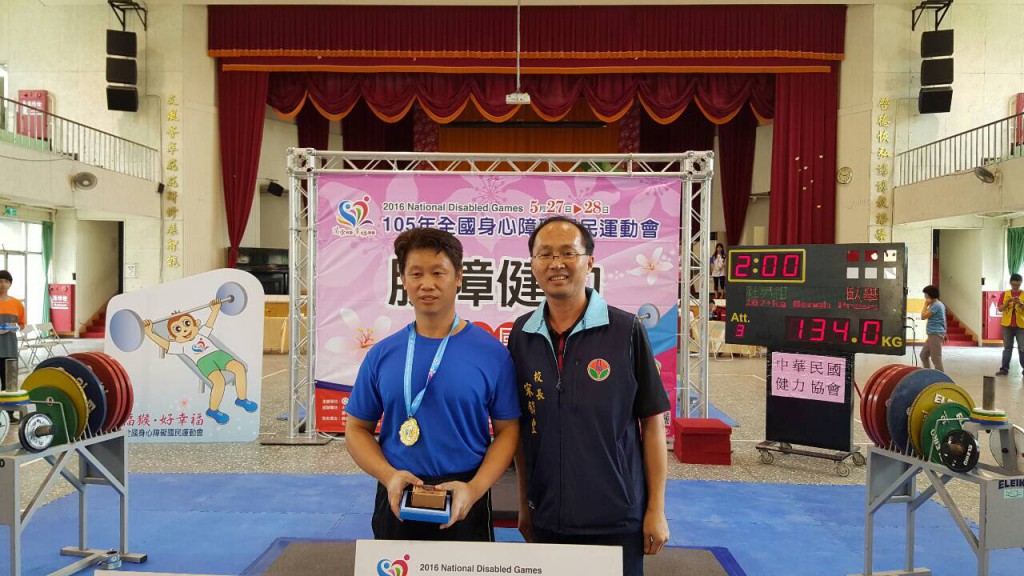 ◎ 105年度輪椅多元球類運動體驗營持續辦理中活動名稱：105年度輪椅多元球類運動（桌球、羽球、網球）體驗營活動時間：5/1~6/26每週六、日上午9:00~12:00，歡迎會員朋友參與運動活動地點：景觀大道網球場及附設羽球場、桌球辦公室市府新聞：◎「有愛無礙行動服務專車」今日開駛 身心障礙多元服務到府
新竹市政府「有愛無礙」行動服務專車升級了，(18)日上午首駛至曲溪里里集會所提供身心障礙者社區整合性服務，近有150人運用行動服務專車現辦現核身心障礙相關證件服務專車更配置隨行社工人員及手語翻譯服務，並結合「平版電腦行動載具」E化設備，適時地為身心障礙者進行個別性福利需求評估，提供包裹式、完整、近便性的福利服務。 
沈慧虹副市長表示，「有愛無礙行動服務專車」是去(104)年7月開始推動「換證行動專車」的升級版，去年主要提供無親友協助之行動不便身心障礙者換證服務，目前已達預定目標的200%。今年更擴大服務對象及服務內容，以「行動辦公室」的概念，結合了社會處推動的「平版電腦行動載具」E化設備，預計於今年開入11個社區提供身心障礙者多元福利服務，預估達成1,200人次服務。 
社會處表示，新竹市的身障人口數截至105年4月止有17,060人，佔全市總人口數（434,492人）3.93%。其中持永久效期身心障礙手冊者約有10,946人，為配合中央政策於108年年底順利完成持永久效期身心障礙手冊的換證工作，並帶給身心障礙朋友便利的服務，專車現辦現核身心障礙相關證件(身心障礙手冊/證明換發、停車證及公益彩券立即型經銷商資格審核等)、輪椅輔具維修及身心障礙福利服務諮詢等，這是一個創新的突破，讓身心障礙者免於申請相關福利服務時奔波勞累，
若有相關行動服務專車之問題，請撥打社會處身心障礙福利科專線：5352615。 交    流    天    地        (歡迎會員給予批評指教)以上若有任何問題請洽：03-5613382  Fax:03-5613323  0921-379948       熠婷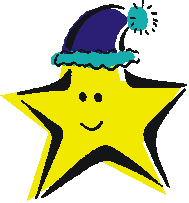 